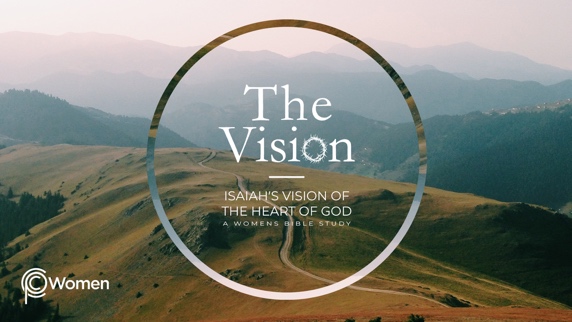 ________________________________________________________________________________LESSON 8     ISAIAH 31-32Read Isaiah 28-351.  What truth, verse, or insight from our study of Isaiah 24-25 has influenced your thinking or moved you to action?2.  Pray as you prepare to read Isaiah 31-32, set during the reign of King Hezekiah. Although he was a good king who instituted some positive reforms, the people of Judah still awaited another more perfect King of Righteousness. Skim Isaiah 28-30 and 33-35 which also address God’s kingdom of Righteousness. For background, read 2 Chronicles 31 and list some of Hezekiah’s reforms.3.  a) Isaiah 31:1-5 outlines the implications of the decision Judah made in their alliance with Egypt. Referring back to Ch. 30:1-5, summarize what you have uncovered about what Judah did from these ten verses.  b) Isaiah confronted Judah with two sins: the sin of trusting in Egypt and their military might and the sin of not looking to the Holy One of Israel. Recall a time when you made plans without consulting God. Share your thoughts about what thinking led you away from reliance on God and what you learned from the experience.  4. Describe the invitation made in Isaiah 31:6-7 and what Judah can expect from V8-9.5. Review Isaiah 32:1-8.a) What kind of king is depicted in V1-2?b)  According to V3-8, how will spiritual restoration be seen throughout His kingdom?6. The first “king of righteousness” who appeared in the Bible was Melchizedek. What stands out to you about Melchizedek from the following:- Genesis 14:18-20- Psalm 110:1-4- Hebrews 7:1-107.  a) Isaiah speaks to the women of Jerusalem in Isaiah 32:9-20. According to V9-13, how does he view them, and what changes does he see ahead?b) After the Spirit is poured out in V14-15, describe the blessings that will be experienced in the land from V16-20.  8.  About what have you become complacent? What are some of the pitfalls of complacency, and where may God be calling you to wake up spiritually? 9. Reflecting on who God is: Justice (Mispat)As it is written in Isaiah 30:18: “Yet the Lord longs to be gracious to you; therefore He will rise up to show you compassion. For the Lord is a God of justice. Blessed are all who wait for Him!” He is perfectly just in how He treats His creatures and prohibits the mistreatment of others. From what you now understand of His Justice seen in these passages, write out a prayer in response to His invitation to return to Him to experience the blessings of His grace and compassion.NAME                                                                          PRAYER REQUEST